16.05.2019 года в 10:00 в зале заседания Администрации Большемурашкинского муниципального района состоялось собрание ветеранов пограничников Большемурашкинского района, на котором выступил глава администрации Большемурашкинского муниципального района Н.А. Беляков с вопросами: 1. О создании Общественной организации ветеранов пограничной службы Большемурашкинского района. 2.Об избрании Председателя общественной организации ветеранов пограничной службы Большемурашкинского района;3. Об избрании заместителя и секретаря Председателя общественной организации ветеранов пограничной службы Большемурашкинского района.4. О вступлении общественной организации ветеранов пограничной службы Большемурашкинского района в Нижегородскую областную общественную организацию ветеранов «Нижегородский пограничник» имени Героя Советского Союза генерала армии В.А. МатросоваНа собрании были приняты решения об образовании общественной организации ветеранов пограничной службы Большемурашкинского района, назначении председателя общественной организации ветеранов пограничной службы Большемурашкинского района в лице С.М. Грошева, о назначении заместителя Председателя общественной организации ветеранов пограничной службы Большемурашкинского района в лице М.Н. Стулова, назначение секретарем  общественной организации ветеранов пограничной службы Большемурашкинского района М.М. Коженкова. О вступлении в общественную организацию ветеранов пограничной службы Большемурашкинского района в Нижегородскую областную общественную организацию ветеранов «нижегородский пограничник» имени Героя Советского Союза генерала армии В.А. Матросова было принято заявлений в количестве 17 человек.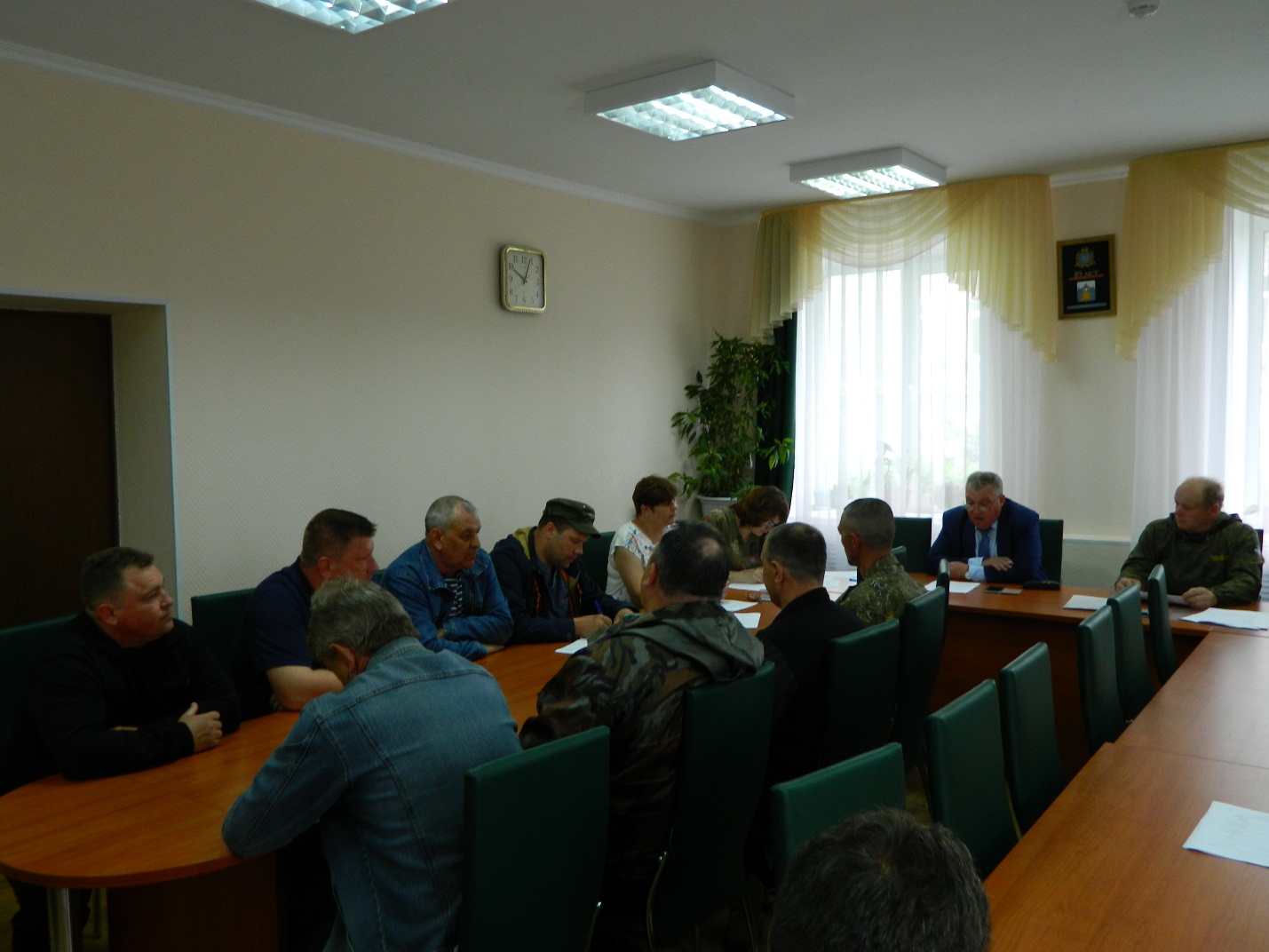 